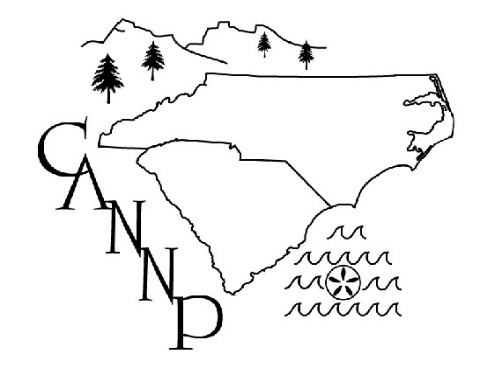 Carolinas Association of Neonatal Nurse Practitioners2021 Annual Business MeetingApril 14, 2021Welcome and Introduction	Kathy Connelly, President. Introduced the 2020-2021 members of the boardReview of Minutes	Stephanie Blake, Secretary. Minutes were posted online from 2019, as conference cancelled in 2020. No corrections. Minutes approvedTreasurer’s Report	Sharon Rush, Treasurer. Separate report of finances and website costs discussed. Current bank account balance reviewed; total conference costs discussed. All monies returned from GWLMembership Report	Sharon Rush, Treasurer.  Majority of membership renewed and new sign up through conference this year. > 55 conference registration this yearRequest to continue live and virtual conference next year. To be looked into as an option. NANN conference Denver Co (both in person and virtual)Member-at-Large Report	Jennifer, Member-at-Large. Discussion of continued ways to maintain “social” updates through email and Facebook media outlets. Only CANNP members can see Facebook post, plan to make public. CANNP is on NANN website, although no link to join as of yet. Continue to promote CANNP through individual institutions. AwardsNone this yearAvailable: Educational GrantPeer recognition: money used for poster presentationMoney available for research grant 	Old Business: Continued discussion on how to improve CANNP conference/membership through media outlets below	Newsletter	Website	Social Media           HUS CEU on CANNP website           Desi former member at large has moved on to BaylorNew Business	2021 Conference:  Looking for area, would like to move back to RTP area. Virtual/In person: start looking this summer. Plan in the future will be to go back to GWL.	Open discussion: Future goals discussed based on member feedback including different locations. Continue to work on collaboration with ANN, NANN to market CANNP conference on their website. Board Member Elections: Kathy: President until the end of the year.                                          Stephanie: Move up to President                                          Amy: move to treasurer                                          Sharon: move to VP                                          Kristie Coe to count ballots                                          Available positions:	SecretaryNext Conference May 2022	Adjournment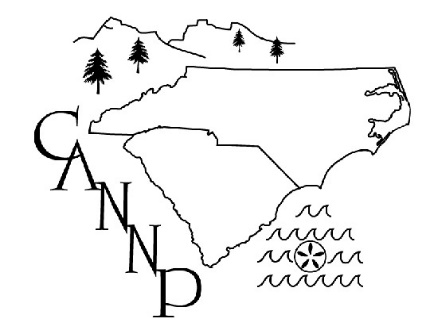 2021 Treasurer’s ReportBalance 	Bank of America			$38,324.45 as of April 2021 final balance post                                                         conference pending2021 Membership Report2021 Membership total		482020 Membership total		302019 Membership total		522018 Membership total		482017 Membership total		552016 Membership total 		522015 Membership total 		402014 Membership total 		46